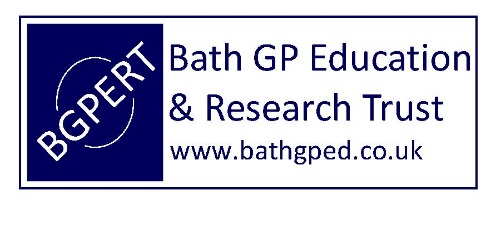 ACCREDITATION FORMACCREDITATION FORMACCREDITATION FORMACCREDITATION FORMACCREDITATION FORMACCREDITATION FORMACCREDITATION FORMACCREDITATION FORMACCREDITATION FORMACCREDITATION FORMACCREDITATION FORMACCREDITATION FORMACCREDITATION FORMACCREDITATION FORMACCREDITATION FORMCourse detailsCourse detailsCourse detailsCourse detailsCourse detailsCourse detailsCourse detailsCourse detailsCourse detailsCourse detailsCourse detailsCourse detailsCourse detailsCourse detailsCourse detailsCourse titleCourse titleCourse titleCourse titleCourse titleVenue (incl. full address)Venue (incl. full address)Venue (incl. full address)Venue (incl. full address)Venue (incl. full address)Date of meetingDate of meetingDate of meetingStart & finish timeStart & finish timeNumber of meetingsNumber of meetingsNumber of meetingsNumber of meetingsThis session is to closed to external applicants     This session is to closed to external applicants     This session is to closed to external applicants     This session is to closed to external applicants     This session is to closed to external applicants     This session is to closed to external applicants     Commercial      Non-commercial     Commercial      Non-commercial     Commercial      Non-commercial     Commercial      Non-commercial     Commercial      Non-commercial     Commercial      Non-commercial     Commercial      Non-commercial     Numbers expectedNumbers expectedNumbers expectedCourse fee     £Learning objectivesLearning objectivesLearning objectivesLearning objectivesLearning objectivesLearning objectivesLearning objectivesLearning objectivesLearning objectivesLearning objectivesLearning objectivesLearning objectivesLearning objectivesLearning objectivesLearning objectivesBy the end of the activity participants will;By the end of the activity participants will;By the end of the activity participants will;By the end of the activity participants will;By the end of the activity participants will;By the end of the activity participants will;By the end of the activity participants will;By the end of the activity participants will;By the end of the activity participants will;By the end of the activity participants will;By the end of the activity participants will;By the end of the activity participants will;By the end of the activity participants will;By the end of the activity participants will;By the end of the activity participants will;1.1.2.2.3.3.4.4.etc.etc.Learning methodLearning methodLearning methodLearning methodLearning methodLearning methodLearning methodLearning methodLearning methodLearning methodLearning methodLearning methodLearning methodLearning methodLearning methodPlease select a learning method for your course;Please select a learning method for your course;Please select a learning method for your course;Please select a learning method for your course;Please select a learning method for your course;Please select a learning method for your course;Please select a learning method for your course;Please select a learning method for your course;         Lecture          Externally facilitated workshop/conference         Lecture          Externally facilitated workshop/conference         Lecture          Externally facilitated workshop/conference         Lecture          Externally facilitated workshop/conference         Lecture          Externally facilitated workshop/conference         Lecture          Externally facilitated workshop/conference         Lecture          Externally facilitated workshop/conference         Lecture          Externally facilitated workshop/conference     Specialist led workshop/seminar        Self-resourced workshop                    Specialist led workshop/seminar        Self-resourced workshop                    Specialist led workshop/seminar        Self-resourced workshop                    Specialist led workshop/seminar        Self-resourced workshop                    Specialist led workshop/seminar        Self-resourced workshop                    Specialist led workshop/seminar        Self-resourced workshop                       Other (please specify)        Other (please specify)        Other (please specify)        Other (please specify)        Other (please specify)        Other (please specify)Please enter the name(s) and description of lecturer/facilitator/specialistPlease enter the name(s) and description of lecturer/facilitator/specialistPlease enter the name(s) and description of lecturer/facilitator/specialistPlease enter the name(s) and description of lecturer/facilitator/specialistPlease enter the name(s) and description of lecturer/facilitator/specialistPlease enter the name(s) and description of lecturer/facilitator/specialistPlease enter the name(s) and description of lecturer/facilitator/specialistPlease enter the name(s) and description of lecturer/facilitator/specialistPlease enter the name(s) and description of lecturer/facilitator/specialistPlease enter the name(s) and description of lecturer/facilitator/specialistPlease enter the name(s) and description of lecturer/facilitator/specialistPlease enter the name(s) and description of lecturer/facilitator/specialistPlease enter the name(s) and description of lecturer/facilitator/specialistPlease enter the name(s) and description of lecturer/facilitator/specialistProgrammeProgrammeProgrammeProgrammeProgrammeProgrammeProgrammeProgrammeProgrammeProgrammeProgrammeProgrammeProgrammeProgrammeProgramme        A copy of the programme (if applicable) has been enclosed with your application         A copy of the programme (if applicable) has been enclosed with your application         A copy of the programme (if applicable) has been enclosed with your application         A copy of the programme (if applicable) has been enclosed with your application         A copy of the programme (if applicable) has been enclosed with your application         A copy of the programme (if applicable) has been enclosed with your application         A copy of the programme (if applicable) has been enclosed with your application         A copy of the programme (if applicable) has been enclosed with your application         A copy of the programme (if applicable) has been enclosed with your application         A copy of the programme (if applicable) has been enclosed with your application         A copy of the programme (if applicable) has been enclosed with your application         A copy of the programme (if applicable) has been enclosed with your application         A copy of the programme (if applicable) has been enclosed with your application         A copy of the programme (if applicable) has been enclosed with your application The BGPERT logo must be used on documentation for your meetingA copy of your signed register will need to be sent to the office after the event to award learning credits to the attendeesThe BGPERT logo must be used on documentation for your meetingA copy of your signed register will need to be sent to the office after the event to award learning credits to the attendeesThe BGPERT logo must be used on documentation for your meetingA copy of your signed register will need to be sent to the office after the event to award learning credits to the attendeesThe BGPERT logo must be used on documentation for your meetingA copy of your signed register will need to be sent to the office after the event to award learning credits to the attendeesThe BGPERT logo must be used on documentation for your meetingA copy of your signed register will need to be sent to the office after the event to award learning credits to the attendeesThe BGPERT logo must be used on documentation for your meetingA copy of your signed register will need to be sent to the office after the event to award learning credits to the attendeesThe BGPERT logo must be used on documentation for your meetingA copy of your signed register will need to be sent to the office after the event to award learning credits to the attendeesThe BGPERT logo must be used on documentation for your meetingA copy of your signed register will need to be sent to the office after the event to award learning credits to the attendeesThe BGPERT logo must be used on documentation for your meetingA copy of your signed register will need to be sent to the office after the event to award learning credits to the attendeesThe BGPERT logo must be used on documentation for your meetingA copy of your signed register will need to be sent to the office after the event to award learning credits to the attendeesThe BGPERT logo must be used on documentation for your meetingA copy of your signed register will need to be sent to the office after the event to award learning credits to the attendeesThe BGPERT logo must be used on documentation for your meetingA copy of your signed register will need to be sent to the office after the event to award learning credits to the attendeesThe BGPERT logo must be used on documentation for your meetingA copy of your signed register will need to be sent to the office after the event to award learning credits to the attendeesThe BGPERT logo must be used on documentation for your meetingA copy of your signed register will need to be sent to the office after the event to award learning credits to the attendeesThe BGPERT logo must be used on documentation for your meetingA copy of your signed register will need to be sent to the office after the event to award learning credits to the attendeesBGPERT, C/O BIRD, RNHRD, Upper Borough Walls, Bath BA1 1RLTelephone Number: 01225 336363          Email: BGPERT@birdbath.org.ukBGPERT, C/O BIRD, RNHRD, Upper Borough Walls, Bath BA1 1RLTelephone Number: 01225 336363          Email: BGPERT@birdbath.org.ukBGPERT, C/O BIRD, RNHRD, Upper Borough Walls, Bath BA1 1RLTelephone Number: 01225 336363          Email: BGPERT@birdbath.org.ukBGPERT, C/O BIRD, RNHRD, Upper Borough Walls, Bath BA1 1RLTelephone Number: 01225 336363          Email: BGPERT@birdbath.org.ukBGPERT, C/O BIRD, RNHRD, Upper Borough Walls, Bath BA1 1RLTelephone Number: 01225 336363          Email: BGPERT@birdbath.org.ukBGPERT, C/O BIRD, RNHRD, Upper Borough Walls, Bath BA1 1RLTelephone Number: 01225 336363          Email: BGPERT@birdbath.org.ukBGPERT, C/O BIRD, RNHRD, Upper Borough Walls, Bath BA1 1RLTelephone Number: 01225 336363          Email: BGPERT@birdbath.org.ukBGPERT, C/O BIRD, RNHRD, Upper Borough Walls, Bath BA1 1RLTelephone Number: 01225 336363          Email: BGPERT@birdbath.org.ukBGPERT, C/O BIRD, RNHRD, Upper Borough Walls, Bath BA1 1RLTelephone Number: 01225 336363          Email: BGPERT@birdbath.org.ukBGPERT, C/O BIRD, RNHRD, Upper Borough Walls, Bath BA1 1RLTelephone Number: 01225 336363          Email: BGPERT@birdbath.org.ukBGPERT, C/O BIRD, RNHRD, Upper Borough Walls, Bath BA1 1RLTelephone Number: 01225 336363          Email: BGPERT@birdbath.org.ukBGPERT, C/O BIRD, RNHRD, Upper Borough Walls, Bath BA1 1RLTelephone Number: 01225 336363          Email: BGPERT@birdbath.org.ukBGPERT, C/O BIRD, RNHRD, Upper Borough Walls, Bath BA1 1RLTelephone Number: 01225 336363          Email: BGPERT@birdbath.org.ukBGPERT, C/O BIRD, RNHRD, Upper Borough Walls, Bath BA1 1RLTelephone Number: 01225 336363          Email: BGPERT@birdbath.org.ukBGPERT, C/O BIRD, RNHRD, Upper Borough Walls, Bath BA1 1RLTelephone Number: 01225 336363          Email: BGPERT@birdbath.org.uk